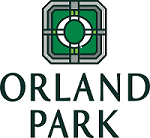 Village of Orland Park Recreation & Parks Department“Dancing Around the Universe” 2024 Recital Ticket Order FormPlease refer to the front page of your recital packet for specific ticket ordering procedures.  This rendering is NOT to scale.  It is just a guideline for seating.Every effort will be made to assign the type of seats you request, but it is NOT GUARANTEED. All seats, including the balcony seats, are good seats!Audience seats	Right	Center				Left                   XXXXXXXXX      XXXXXXXXXXXXXXXXXXXXXXXXXXXXXXXXXXXX    XXXXXXXXX                     XXXXXXX          XXXXXXXXXXXXXXXXXXXXXXXXXXXXXXXXXXX       XXXXXXX              	XXXX	            XXXXXXXXXXXXXXXXXXXXXXXXXXXXXXXXX	XXXXStage                    	        Pink        Blue       Green         Yellow       Orange         Red       Purple	                           Pink         Blue        Green        Yellow        Orange       Red       PurpleSEE REVERSE SIDE FOR RECITAL TICKET ORDER FORM(Please print)Name of Dancer: __________________________________________________________________________ Name of Dancer: __________________________________________________________________________ Name of Dancer: __________________________________________________________________________ Parent Email: __________________________________ Phone: ____________________________________Preferred seating (No guarantees):  ____ Main floor	 ____ Balcony	      ____ No preference     Saturday, 2:00pm show    Tickets requested = ____________ X $10.00 = $_________	Program # 97837List below any special accommodations for the Saturday, 2:00pm show i.e., wheelchair seat (there is no chair, so the person must remain in their own wheelchair), request for relative/friends to be seated together (forms must be stapled together):Dancer’s color spot on stage: _________			Saturday, 6:00pm show    Tickets requested = ____________ X $10.00 = $_________	Program # 97839List below any special accommodations for the Saturday 6:00pm show i.e., wheelchair seat (there is no chair, so the person must remain in their own wheelchair), request for relative/friends to be seated together (forms must be stapled together):Dancer’s color spot on stage: _________Sunday, 2:00pm show    Tickets requested = ____________ X $10.00 = $_________	Program # 97841List below any special accommodations for the Sunday, 2:00pm show i.e., wheelchair seat (there is no chair, so the person must remain in their own wheelchair), request for relative/friends to be seated together (forms must be stapled together):Dancer’s color spot on stage: _________Sunday, 6:00pm show    Tickets requested = ____________ X $10.00 = $_________	Program # 97843List below any special accommodations for the Sunday, 6:00pm show i.e., wheelchair seat (there is no chair, so the person must remain in their own wheelchair), request for relative/friends to be seated together (forms must be stapled together):Dancer’s color spot on stage: _________Amount of Payment: $Check #:Payable to: VILLAGE OF ORLAND PARKPayable to: VILLAGE OF ORLAND PARKPayable to: VILLAGE OF ORLAND PARKPayable to: VILLAGE OF ORLAND PARKCredit Used:CashVisaMCDiscoverAmExCard Number:Card Number:Exp. Date:Exp. Date:CVV:CVV:Card Holder Name:Card Holder Name:Card Holder Name:Card Holder Name:Card Holder Name:Card Holder Name:Authorized Signature:Authorized Signature:Authorized Signature:Authorized Signature:Authorized Signature:Authorized Signature:I agree to pay the amount charged to the card listed above in accordance with the card issuer agreement.I agree to pay the amount charged to the card listed above in accordance with the card issuer agreement.I agree to pay the amount charged to the card listed above in accordance with the card issuer agreement.I agree to pay the amount charged to the card listed above in accordance with the card issuer agreement.I agree to pay the amount charged to the card listed above in accordance with the card issuer agreement.I agree to pay the amount charged to the card listed above in accordance with the card issuer agreement.PLEASE NOTE: Your charge will be listed on your statement as ‘ACT*OP RECREATION 708-4035000TX’ OR ‘ACT*REGISTRATION TEXAS’PLEASE NOTE: Your charge will be listed on your statement as ‘ACT*OP RECREATION 708-4035000TX’ OR ‘ACT*REGISTRATION TEXAS’PLEASE NOTE: Your charge will be listed on your statement as ‘ACT*OP RECREATION 708-4035000TX’ OR ‘ACT*REGISTRATION TEXAS’PLEASE NOTE: Your charge will be listed on your statement as ‘ACT*OP RECREATION 708-4035000TX’ OR ‘ACT*REGISTRATION TEXAS’PLEASE NOTE: Your charge will be listed on your statement as ‘ACT*OP RECREATION 708-4035000TX’ OR ‘ACT*REGISTRATION TEXAS’PLEASE NOTE: Your charge will be listed on your statement as ‘ACT*OP RECREATION 708-4035000TX’ OR ‘ACT*REGISTRATION TEXAS’